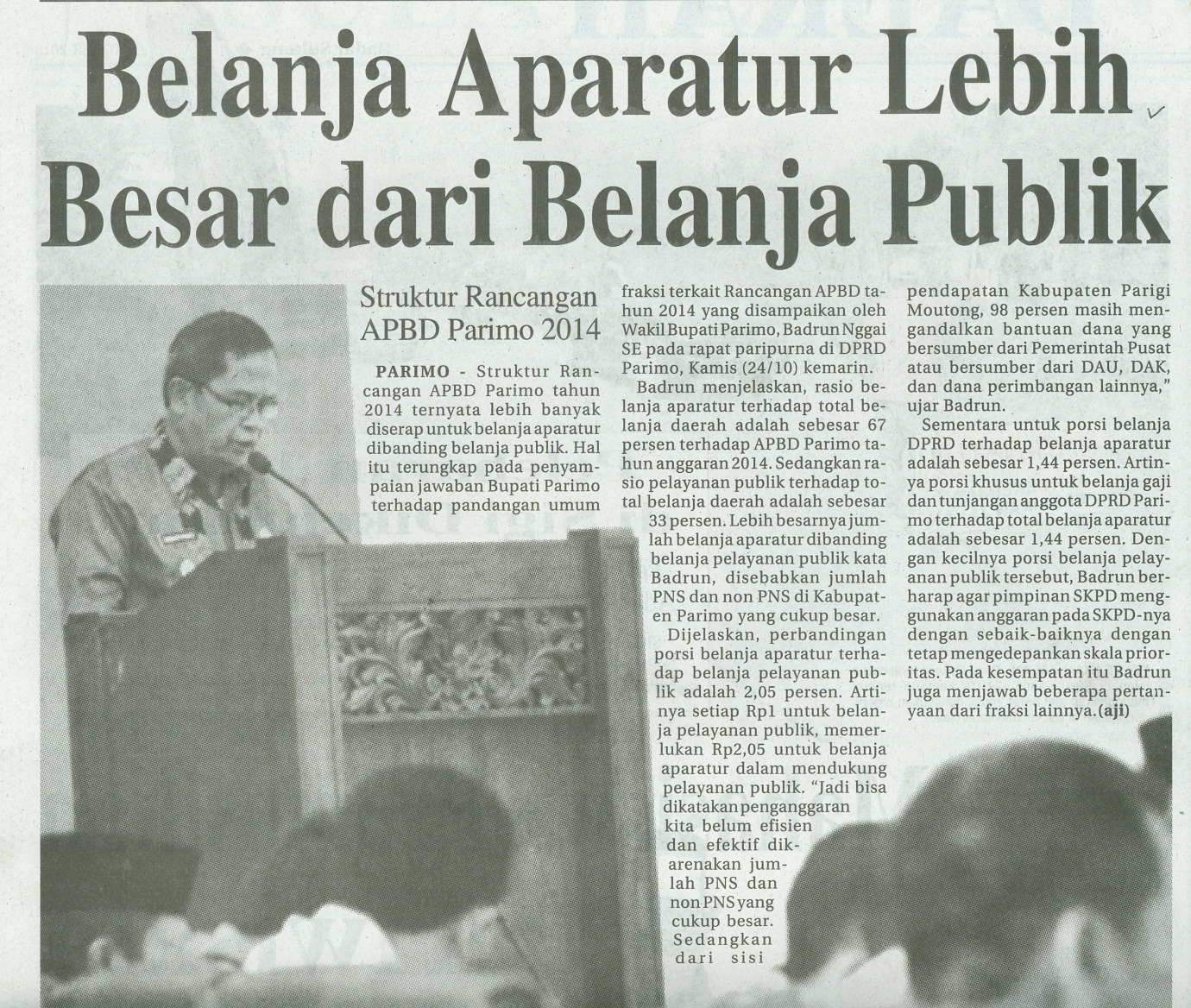 Harian    	:Radar SultengKasubaudSulteng IIHari, tanggal:Jum’at, 25 Oktober 2013KasubaudSulteng IIKeterangan:Hal. 23 Kolom 1-4KasubaudSulteng IIEntitas:Kabupaten Parigi MoutongKasubaudSulteng II